LCDL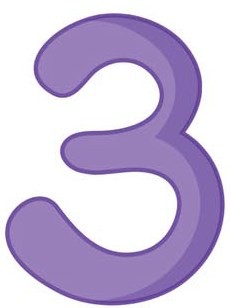 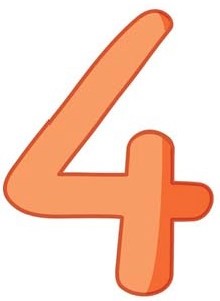 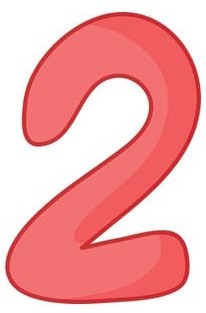 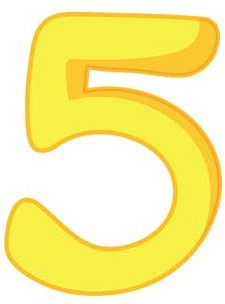 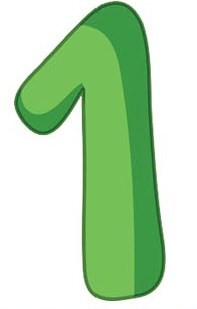 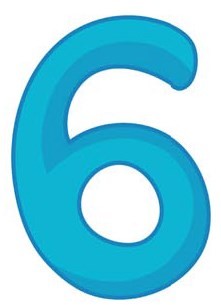 Le loto des nombresLCDLLe loto des nombresLCDLLe loto des nombresCartes à imprimer deux foishttp://laclassedelaurene.blogspot.fr/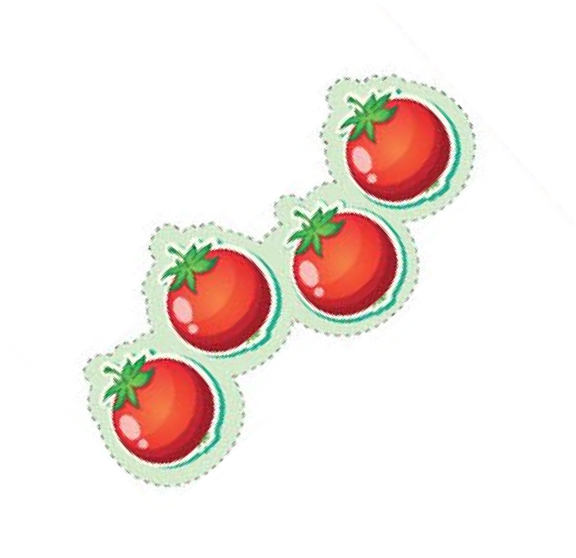 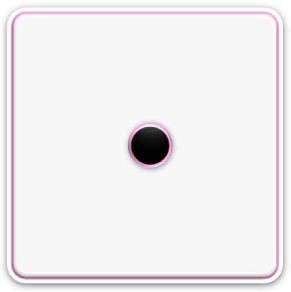 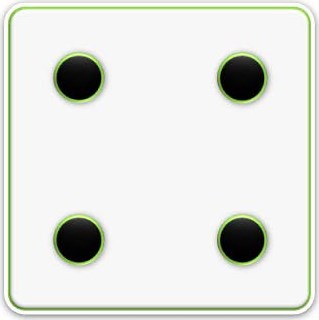 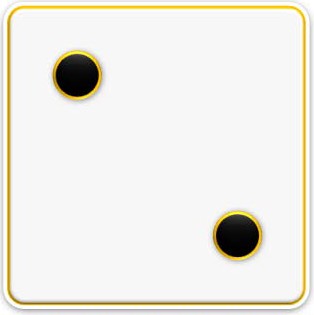 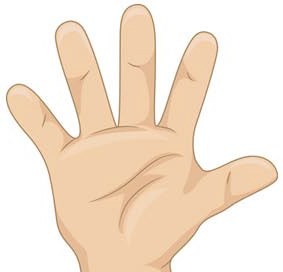 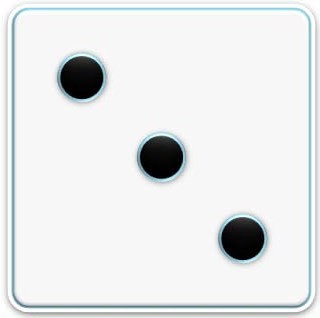 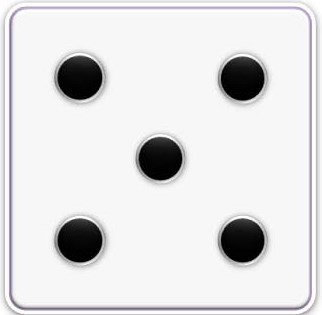 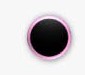 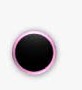 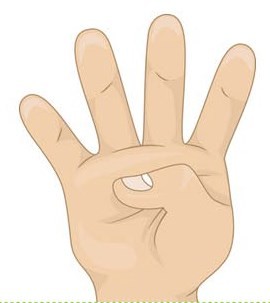 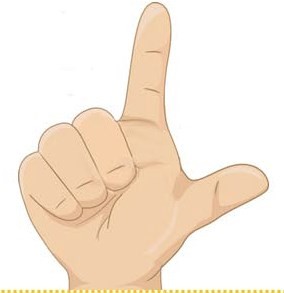 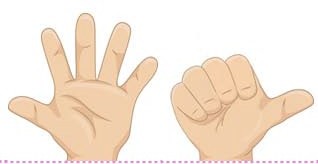 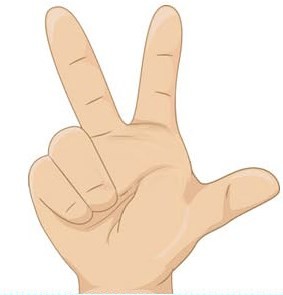 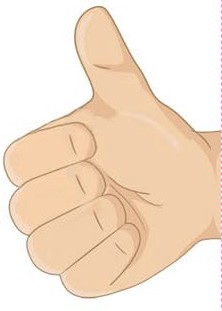 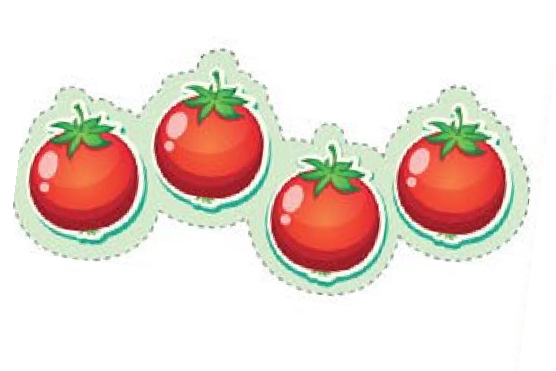 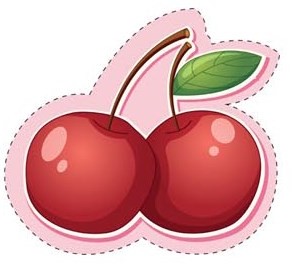 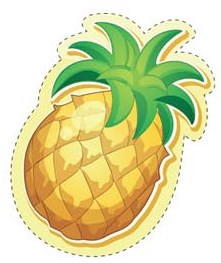 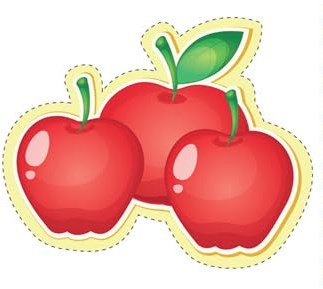 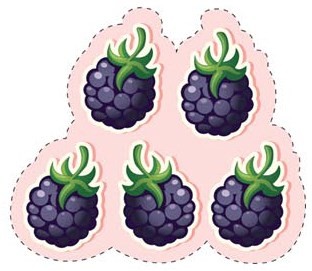 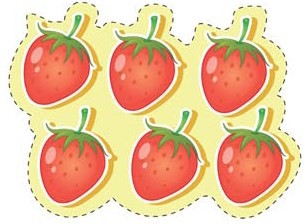 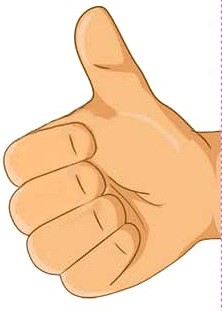 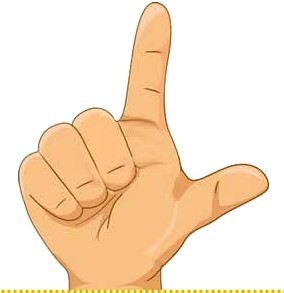 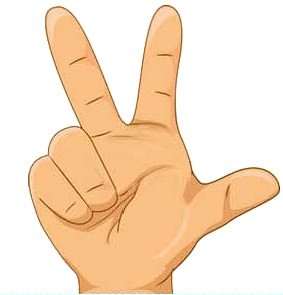 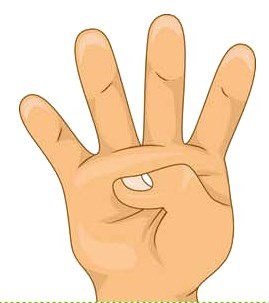 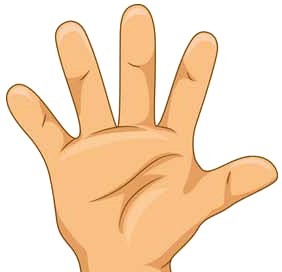 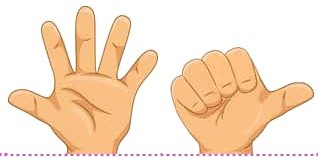 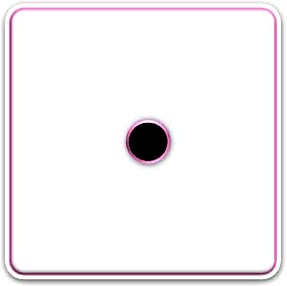 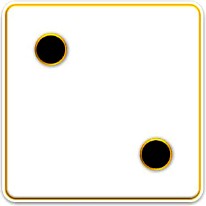 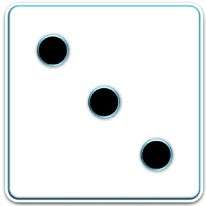 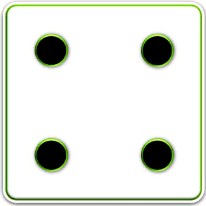 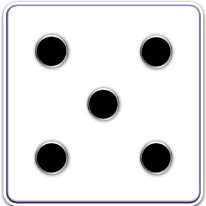 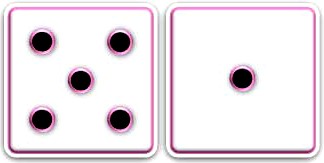 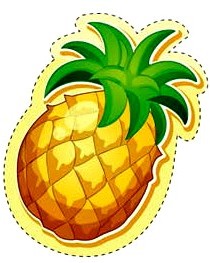 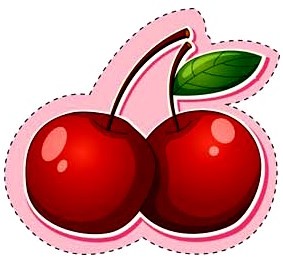 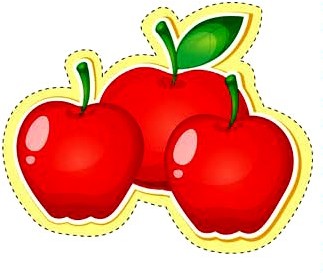 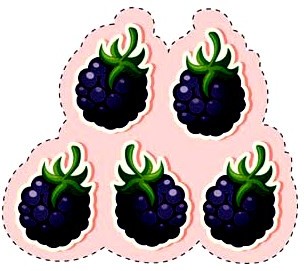 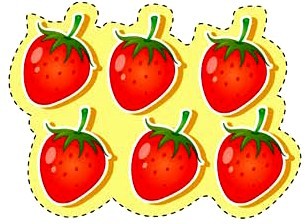 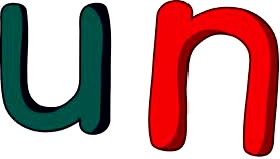 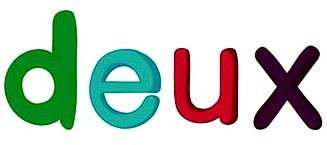 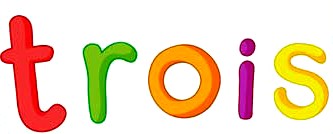 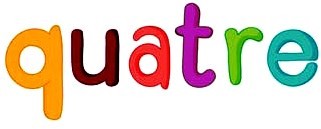 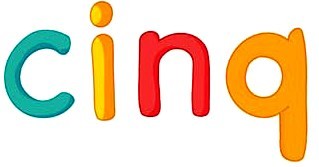 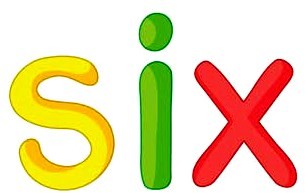 